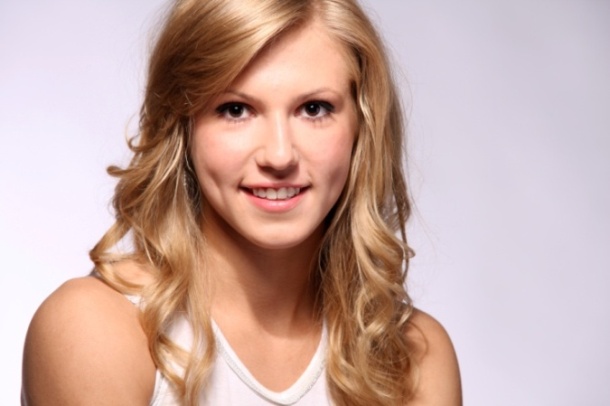 Name: Alexandra StepanenkoHome address: 14/b Sedych str.Minsk,220103 ,BelarusEmail address: sasha_stepanenko@inbox.ru  sanechkast30@gmal.comPhone number: +375 29 3363119Freelance translator, reliable, flexible, client-oriented.SPECIALISATION: English-Russian translation Russian – native languageEnglish – professionally fluentGerman – basic EDUCATIONMinsk State Linguistic University,The School of Intercultural Communication and TranslationSPECIALIZING IN THE FIELD: scientific-technical EXPERIENCE : 2 years of experience in translation from English to Russian and vice versa, proofreading, editing and revision in Russian and English languages in all combinations.Read material and rewrite in specified languages, following established rules pertaining to such factors, as word meanings, sentence structure, grammar, punctuation and mechanics.Experience of working under pressure - co coordinating multiple projects and working to tight deadlinesMaintain databases.CAPACITY: 1,500 words / day for translation               3,000 words / day for proofreading           Data entry (50 WPM).RATES: 0.05 EUR/ SOURCE WORD FOR TRANSLATION   0.03 EUR/ SOURCE WORD PROOFREADINGSOFTWARE: Sdl Trados 2009, Déja Vu, Sdl Passolo 2009, Microsoft  Office 2003-2010. INTERNET: broadbandPERSONAL CHARACTERISTICS:Providing cultural consulting services.Passionate about languages and linguistics.Independent, self-driven, detail-oriented, curious.Pro-actively prioritizing tasks.Excellent interpersonal skills, collaboration across countries and time zones.Fast learning.        Hardworking, responsible, purposeful, neat, well-organized, ambitious, sociable.